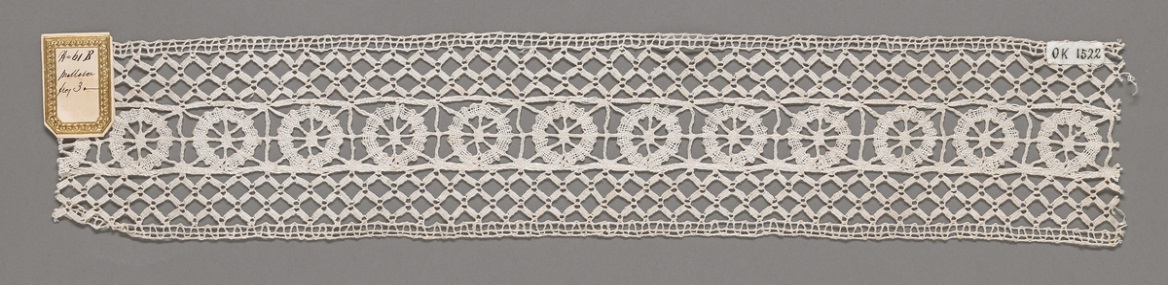 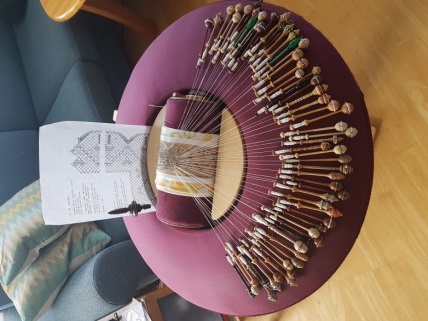 Påmelding Follo Knipleforenings online-kurs på zoom.comPåmelding Follo Knipleforenings online-kurs på zoom.comPåmelding Follo Knipleforenings online-kurs på zoom.comPåmelding Follo Knipleforenings online-kurs på zoom.comPåmelding Follo Knipleforenings online-kurs på zoom.comNavn:Gateadresse:Post nrPoststed:Mobil/fasttlf:Mailadresse:Fødselsår:Jeg melder meg på følgende kurs (for prisinfo; se presentasjonen av kursene):Jeg melder meg på følgende kurs (for prisinfo; se presentasjonen av kursene):Jeg melder meg på følgende kurs (for prisinfo; se presentasjonen av kursene):Jeg melder meg på følgende kurs (for prisinfo; se presentasjonen av kursene):Jeg melder meg på følgende kurs (for prisinfo; se presentasjonen av kursene):Kryss avKryss av1.  Nybegynnerkurs 1A1.  Nybegynnerkurs 1A6. Bedfordshire II6. Bedfordshire IILærer Astrid M Lie VereideLærer Astrid M Lie VereideLærer Elisabeth Bjørklund BøhlerLærer Elisabeth Bjørklund Bøhler2. Nybegynnerkurs 1B2. Nybegynnerkurs 1B7. Fire første lommetørklær7. Fire første lommetørklærLærer Inger Therese L LillegaardLærer Inger Therese L LillegaardLærer Elisabeth Bjørklund BøhlerLærer Elisabeth Bjørklund Bøhler3. Nybegynnerkurs 2A3. Nybegynnerkurs 2A8. Metallknipling I8. Metallknipling ILærer Eldbjørg BredeliLærer Eldbjørg BredeliLærer Anne KolleLærer Anne Kolle4. Nybegynnerkurs 2B4. Nybegynnerkurs 2B9. Fire finurligheter III9. Fire finurligheter IIILærer Eva AndresenLærer Eva AndresenLærer Elisabeth Bjørklund BøhlerLærer Elisabeth Bjørklund Bøhler5. Båndknipling innføring5. Båndknipling innføring10. Mandler 1Lærer Elisabeth Bjørklund BøhlerLærer Elisabeth Bjørklund BøhlerLærer Elisabeth Bjørklund BøhlerLærer Elisabeth Bjørklund BøhlerJeg ønsker test-møte i zoom i forkant av kursetJeg ønsker test-møte i zoom i forkant av kursetJeg ønsker test-møte i zoom i forkant av kursetJeg ønsker test-møte i zoom i forkant av kursetAvmeldingsfrister:Avmeldingsfrister:Ved avmelding senere enn 5 dager før kursstart, må  full avgift  innbetales. Ved avmelding senere enn 5 dager før kursstart, må  full avgift  innbetales. Ved avmelding senere enn 5 dager før kursstart, må  full avgift  innbetales. Ved avmelding senere enn 5 dager før kursstart, må  full avgift  innbetales. Ved avmelding senere enn 5 dager før kursstart, må  full avgift  innbetales. Unntak er syk med legeerklæring.Unntak er syk med legeerklæring.Unntak er syk med legeerklæring.PÅMELDINGSFRIST:  snarestPÅMELDINGSFRIST:  snarestTidlig påmelding sikrer plass på kurset og tid nok til å sende ut mønstre.Tidlig påmelding sikrer plass på kurset og tid nok til å sende ut mønstre.Tidlig påmelding sikrer plass på kurset og tid nok til å sende ut mønstre.Tidlig påmelding sikrer plass på kurset og tid nok til å sende ut mønstre.Tidlig påmelding sikrer plass på kurset og tid nok til å sende ut mønstre.OBS!  Ved færre enn 4 påmeldte på et enkeltkurs (gjelder ikke nybegynnerkurs) vil kursetOBS!  Ved færre enn 4 påmeldte på et enkeltkurs (gjelder ikke nybegynnerkurs) vil kursetOBS!  Ved færre enn 4 påmeldte på et enkeltkurs (gjelder ikke nybegynnerkurs) vil kursetOBS!  Ved færre enn 4 påmeldte på et enkeltkurs (gjelder ikke nybegynnerkurs) vil kursetOBS!  Ved færre enn 4 påmeldte på et enkeltkurs (gjelder ikke nybegynnerkurs) vil kursetOBS!  Ved færre enn 4 påmeldte på et enkeltkurs (gjelder ikke nybegynnerkurs) vil kursetbli avlyst, evt forsøkt slått sammen med annet kursbli avlyst, evt forsøkt slått sammen med annet kursbli avlyst, evt forsøkt slått sammen med annet kursbli avlyst, evt forsøkt slått sammen med annet kurs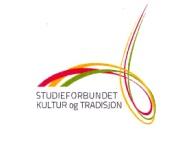 Kursene arrangeres med støtte fraKursene arrangeres med støtte fraKursene arrangeres med støtte fraStudieforbundet Kultur og TradisjonStudieforbundet Kultur og TradisjonStudieforbundet Kultur og Tradisjon